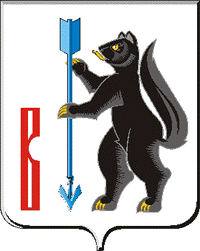 АДМИНИСТРАЦИЯГОРОДСКОГО ОКРУГА ВЕРХОТУРСКИЙП О С Т А Н О В Л Е Н И Еот 09.02.2015г. № 96г. ВерхотурьеОб утверждении порядка проведения мониторинга качества предоставления муниципальных услуг, оказываемых структурными подразделениями Администрации городского округа Верхотурскийи подведомственными бюджетными и (или) казенными учреждениями,на территории городского округа ВерхотурскийВ целях реализации Федерального закона от 27 июля 2010 года N 210-ФЗ "Об организации предоставления государственных и муниципальных услуг", в соответствии с Федеральным законом от 06 октября 2003 года № 131-ФЗ «Об общих принципах организации местного самоуправления в Российской Федерации», постановлением от 29.01.2013 N 100-ПП "Об организации проведения мониторинга качества предоставления государственных и муниципальных услуг в Свердловской области", с целью повышения качества предоставления муниципальных услуг на территории городского округа Верхотурский, руководствуясь статьей 26 Устава городского округа Верхотурский,ПОСТАНОВЛЯЮ:1.Утвердить Порядок проведения мониторинга качества предоставления муниципальных услуг, оказываемых структурными подразделениями Администрации городского округа Верхотурский и подведомственными бюджетными и (или) казенными учреждениями, на территории городского округа Верхотурский (прилагается).2.Руководителям структурных подразделений Администрации городского округа Верхотурский:1) организовать проведение мониторинга качества предоставления муниципальных услуг с учетом Порядка;2) представлять в организационный отдел Администрации городского округа Верхотурский отчет о результатах проведения мониторинга качества предоставления муниципальных услуг:ежеквартально в срок до 5 числа месяца, следующего за отчетным кварталом;ежегодно в срок до 10 числа месяца, следующего за отчетным годом.3.Признать утратившим силу постановление Администрации городского округа Верхотурский от 09.06.2011 N 629 "Об утверждении порядка проведения мониторинга качества муниципальных услуг, предоставляемых структурными подразделениями Администрации городского округа Верхотурский".4.Опубликовать настоящее постановление в информационном бюллетене «Верхотурская неделя» и разместить на официальном сайте городского округа Верхотурский.5.Контроль исполнения настоящего постановления оставляю за собой.И.о. главы Администрациигородского округа Верхотурский					    Н.Ю. Бердникова Утвержденпостановлением Администрациигородского округа Верхотурский  от 09.02.2015г. № 96«Об утверждении порядка проведениямониторинга качества предоставлениямуниципальных услуг, оказываемыхструктурными подразделениями Администрациигородского округа Верхотурскийи подведомственными бюджетными и (или)казенными учреждениями, на территориигородского округа Верхотурский»Порядок проведения мониторингакачества предоставления муниципальных услуг,оказываемых структурными подразделениями Администрациигородского округа Верхотурский и подведомственными бюджетнымии (или) казенными учреждениями, на территории городского округа ВерхотурскийРаздел 1.ОБЩИЕ ПОЛОЖЕНИЯ1.Настоящий Порядок разработан в целях создания системы мониторинга качества предоставления муниципальных услуг, оказываемых структурными подразделениями Администрации городского округа Верхотурский и подведомственными бюджетными и (или) казенными учреждениями, на территории городского округа Верхотурский.Под мониторингом качества муниципальных услуг (далее - Мониторинг) понимается сбор и анализ информации о фактическом уровне качества предоставляемых муниципальных услуг, о его соответствии требованиям, содержащимся в административных регламентах предоставления соответствующих муниципальных услуг и иных нормативных правовых актах, регулирующих предоставление муниципальных услуг, устанавливающих требования к их качеству и доступности.2.Мониторинг осуществляется в целях:1) выявления, анализа и оценки нормативно установленных и фактических значений параметров, характеризующих качество и доступность предоставления муниципальных услуг физическим и (или) юридическим лицам, в том числе финансовых затрат, затрат времени заявителей на получение муниципальной услуги;2) последующего определения и реализации мер по улучшению качества и доступности предоставления муниципальных услуг гражданам и организациям;3) контроля последующей динамики качества и доступности муниципальных услуг, результативности мер по их улучшению.3.Основными задачами мониторинга являются:1) выявление административных барьеров при предоставлении муниципальных услуг и выработка предложений по их устранению;2) выявление факторов, способствующих появлению административных барьеров, и выработка предложений по их устранению;3) анализ соблюдения регламентов предоставления муниципальных услуг;4) выявление динамики роста (снижения) уровня качества и доступности предоставления муниципальных услуг;5) подготовка предложений по оптимизации процесса предоставления муниципальных услуг.4.Для проведения мониторинга, социологического опроса могут быть привлечены специализированные независимые организации с соблюдением требований законодательства, регулирующего отношения, связанные с размещением заказов на поставки товаров, выполнение работ, оказание услуг для государственных и муниципальных нужд.Мероприятия по привлечению специализированных независимых организаций осуществляются организационным отделом Администрации городского округа Верхотурский.5.Объектом мониторинга качества предоставления муниципальных услуг является отдельная муниципальная услуга и практика ее предоставления, применения установленных требований к качеству и доступности предоставления муниципальной услуги.Мониторинг проводится в отношении всех муниципальных услуг, предоставляемых структурными подразделениями Администрации городского округа Верхотурский и подведомственными бюджетными и (или) казенными учреждениямиклассифицированных по следующим признакам:муниципальные услуги, заявителями которых являются физические лица;муниципальные услуги, заявителями которых являются индивидуальные предприниматели и юридические лица;2) по критериям значимости услуги для проведения мониторинга (услуга может принадлежать к одной или нескольким из нижеперечисленных категорий):муниципальные услуги, соответствующие критерию массовости, в зависимости от наибольшего количества обращений заявителей в год;муниципальные услуги, соответствующие критерию социальной значимости;муниципальные услуги, по которым к моменту начала проведения мониторинга выявлены существенные проблемы при их предоставлении.6.Предметом мониторинга являются:1) соблюдение регламентов предоставления муниципальных услуг;2) обращения заявителей, обусловленные проблемами, возникающими у заявителей при получении муниципальной услуги;3) финансовые затраты заявителя при получении им конечного результата муниципальной услуги;4) затраты времени заявителя при получении им конечного результата муниципальной услуги.Раздел 2. ОРГАНИЗАЦИЯ И ПРОВЕДЕНИЕ МОНИТОРИНГА7.Мониторинг проводится в пять этапов.8.На первом этапе (организационном) осуществляются:1) определение критерия значимости услуги для проведения мониторинга;2) выбор подлежащих мониторингу муниципальных услуг в соответствии с критериями значимости услуги;3) выбор методов сбора и обработки информации по исследуемым муниципальным услугам.9.На втором этапе (подготовительном) осуществляются:1) предварительный анализ нормативно-правовой базы, жалоб граждан и организаций, открытых источников с целью определения проблем, возникающих при предоставлении муниципальных услуг;2) разработка инструментов сбора информации по каждой из исследуемых муниципальных услуг, в том числе форм анкет, рекомендаций интервьюерам, сводных форм;3) формирование выборки для проведения опросов;4) определение способов обработки (анализа и оценки) первичной информации по каждой из исследуемых муниципальных услуг.10.На третьем этапе осуществляются:1) сбор первичной информации по показателям согласно Приложениям N 1, N 2 к настоящему Порядку;2) формирование итоговых массивов данных, заполнение сводных форм представления информации.Показатели качества и доступности государственных (муниципальных) услуг, приведенные в формах Приложений N 1, N 2 к настоящему Порядку, являются обязательным минимумом для сбора первичной информации и, при необходимости, могут быть дополнены иными показателями с учетом специфики предоставления муниципальной услуги.11.На четвертом этапе должны быть установлены следующие показатели:1) затраты времени и финансовые затраты заявителя на получение муниципальной услуги;2) нормативно установленные и фактические значения исследуемых параметров;3) параметры, нормативно установленные значения которых отсутствуют;4) соотношение нормативно установленных (при наличии) и фактических значений исследованных параметров;5) интегрированная оценка качества и доступности рассматриваемой муниципальной услуги с учетом значимости для ее получателей исследуемых параметров, их реальных значений и ожиданий получателей;12.На пятом этапе проводится подготовка предварительных предложений по мерам, направленным на улучшение выявленных нормативно установленных и фактических значений исследованных параметров качества и доступности муниципальных услуг гражданам и организациям, предложений по внесению изменений в нормативные правовые акты Свердловской области, муниципальные правовые акты.Указанные предложения должны содержать следующие рекомендации:1) о нормативном установлении значений исследованных параметров, в отношении которых такое установление отсутствует;2) о приведении фактических (реальных) значений исследованных параметров в соответствие с их нормативно установленными значениями, если фактические значения ниже нормативно установленных;3) об изменении нормативно установленных значений исследованных параметров, обеспечивающих решение выявленных проблем, приближение к ожиданиям получателей;4) об устранении выявленных проблем предоставления рассматриваемой муниципальной услуги.Раздел 3. МЕТОДЫ ПРОВЕДЕНИЯ МОНИТОРИНГА13.При проведении мониторинга с учетом особенностей исследуемой муниципальной услуги используются следующие методы сбора первичной информации о качестве и доступности муниципальной услуги:1) анализ нормативных правовых актов, регулирующих предоставление муниципальной услуги;2) опрос, интервью, анкетирование, проведение фокус-групп физических лиц, организаций, являющихся получателями муниципальной услуги, организаций, предоставляющих необходимые и обязательные услуги в целях предоставления муниципальных услуг, представителей общественных организаций, экспертов, иных организаций;3) метод экспертных оценок.14.В качестве дополнительных объективных источников информации, подтверждающих и уточняющих получаемые данные, целесообразно использовать:1) статистическую информацию органов власти и организаций, оказывающих услуги;2) данные судов и прокуратуры;3) информацию от Уполномоченного по правам человека в Свердловской области, Уполномоченного по правам ребенка в Свердловской области;4) информацию от общественных объединений;5) информацию от экспертных организаций.Раздел 4. РЕЗУЛЬТАТЫ И ФОРМЫ ОТЧЕТНОСТИО ПРОВЕДЕНИИ МОНИТОРИНГА15.По итогам проведения мониторинга составляются ежеквартальные и ежегодные отчеты.16.Ежеквартальный отчет составляется по каждой из исследуемых муниципальных услуг в срок до 5 числа месяца, следующего за отчетным кварталом, и направляется в организационный отдел Администрации городского округа Верхотурский по форме согласно Приложению N 1 к настоящему Порядку.17.Ежегодный отчет составляется в срок до 10 числа месяца, следующего за отчетным годом, и направляется в организационный отдел Администрации городского округа Верхотурский по форме согласно Приложению N 2 к настоящему Порядку.18.Материалы годового отчета о результатах проведения мониторинга размещаются на официальном сайте городского округа Верхотурский.19.Организационный отдел Администрации городского округа Верхотурский обобщает представленные структурными подразделениями Администрации городского округа Верхотурский и подведомственными бюджетными и (или) казенными учреждениями отчеты, проводит анализ результатов мониторинга качества предоставления муниципальных услуг, и направляет обобщенные отчеты в Министерство экономики Свердловской области и Государственное бюджетное учреждение Свердловской области «Многофункциональный центр предоставления государственных (муниципальных) услуг».Приложение N 1к Порядку проведения мониторингакачества предоставления муниципальных услуг,оказываемых структурными подразделениямиАдминистрации городского округаВерхотурский и подведомственными бюджетнымии (или) казенными учреждениямиФормаЕЖЕКВАРТАЛЬНЫЙ ОТЧЕТО РЕЗУЛЬТАТАХ ПРОВЕДЕНИЯ МОНИТОРИНГА КАЧЕСТВАПРЕДОСТАВЛЕНИЯ МУНИЦИПАЛЬНЫХ УСЛУГЗА _____________________ 20__ Г.____________________________________________________________(наименование структурного подразделения Администрации городского округа Верхотурский подведомственного бюджетного и (или) казенного учреждения)Раздел 1. ОБЩИЕ СВЕДЕНИЯ О ПРОВЕДЕННОМ ИССЛЕДОВАНИИ1.Наименования муниципальных услуг в соответствующей сфере регулирования:1) ______________________________________________________________________________________________________________________________________________________________;2) ______________________________________________________________________________________________________________________________________________________________;3) ______________________________________________________________________________________________________________________________________________________________.2.Доля муниципальных услуг, в отношении которых регулярно (ежеквартально) проводится мониторинг, от общего числа услуг, предоставляемых структурными подразделениями Администрации городского округа Верхотурский и подведомственными бюджетными и (или) казенными учреждениями ___________ процентов.Раздел 2. КОЛИЧЕСТВЕННЫЕ РЕЗУЛЬТАТЫ ИССЛЕДОВАНИЯ ПО КАЖДОЙ УСЛУГЕРаздел 3. ОПИСАНИЕ ВЫЯВЛЕННЫХ ПРОБЛЕМ ПРЕДОСТАВЛЕНИЯМУНИЦИПАЛЬНЫХ УСЛУГ В СООТВЕТСТВУЮЩЕЙ СФЕРЕРЕГУЛИРОВАНИЯ И ПРЕДЛОЖЕНИЯ ПО ИХ РЕШЕНИЮРекомендации по принятию решений по результатам мониторинга:1) предложения по внесению изменений в нормативные правовые акты Свердловской области, Администрации городского округа Верхотурский, регулирующие предоставление муниципальных услуг: __________________________________________________________________________________;2) предложения по внесению изменений в административные регламенты предоставления муниципальных услуг, в том числе:об изменении перечня документов, необходимых для предоставления муниципальной услуги: __________________ __________________________________________________________________________________________________________________________________;об изменении срока предоставления муниципальной услуги, а также сроков выполнения отдельных административных процедур: __________________________________________________________________________________________________________________________________;об изменении порядка взаимодействия с органами, предоставляющими муниципальные услуги: _______________________________________________________________________________________________________________________________________________________________________.Сведения о принятых мерах (и их результатах) по устранению выявленных проблем предоставления исследуемых муниципальных услуг ____________________________________________________________________________________________________________________________________________________________________________________________________________________________________________________________________.Руководитель структурного подразделенияАдминистрации городского округа Верхотурский  ___________________________________________                                                                                                           (подпись)                       (Ф.И.О.)Контактные данные исполнителя (Ф.И.О., должность, телефон)Приложение N 1к Порядку проведения мониторингакачества предоставления муниципальных услуг,оказываемых структурными подразделениямиАдминистрации городского округаВерхотурский и подведомственными бюджетнымии (или) казенными учреждениямиФормаЕЖЕГОДНЫЙ ОТЧЕТО РЕЗУЛЬТАТАХ ПРОВЕДЕНИЯ МОНИТОРИНГА КАЧЕСТВАПРЕДОСТАВЛЕНИЯ МУНИЦИПАЛЬНЫХ УСЛУГЗА 20__ Г.________________________________________________________________________________(наименование структурного подразделения Администрации городского округа Верхотурский подведомственного бюджетного и (или) казенного учреждения)Раздел 1. ОБЩИЕ СВЕДЕНИЯ О ПРОВЕДЕННОМ МОНИТОРИНГЕ1.Наименования муниципальных услуг в соответствующей сфере регулирования:1) ________________________________________________________;2) ________________________________________________________;3) ________________________________________________________.2.Доля муниципальных услуг, в отношении которых регулярно (ежеквартально) проводится мониторинг, от общего числа услуг, предоставляемых структурными подразделениями Администрации городского округа Верхотурский подведомственными бюджетными и (или) казенными учреждениями ___________ процентов.Раздел 2. КОЛИЧЕСТВЕННЫЕ РЕЗУЛЬТАТЫ ИССЛЕДОВАНИЯ ПО КАЖДОЙ УСЛУГЕРаздел 3. ОПИСАНИЕ ВЫЯВЛЕННЫХ ПРОБЛЕМ ПРЕДОСТАВЛЕНИЯМУНИЦИПАЛЬНЫХ УСЛУГ В СООТВЕТСТВУЮЩЕЙСФЕРЕ РЕГУЛИРОВАНИЯ И ПРЕДЛОЖЕНИЯ ПО ИХ РЕШЕНИЮРекомендации по принятию решений по результатам мониторинга:1) предложения по внесению изменений в нормативные правовые акты Свердловской области, Администрации городского округа Верхотурский, регулирующие предоставление муниципальных услуг:__________________________________________________________________________________________________________________________________;2) предложения по внесению изменений в административные регламенты предоставления муниципальных услуг, в том числе:об изменении перечня документов, необходимых для предоставления муниципальной услуги:__________________________________________________________________________________________________________________________________;об изменении срока предоставления муниципальной услуги, а также сроков выполнения отдельных административных процедур:__________________________________________________________________________________________________________________________________;об изменении порядка взаимодействия с органами, предоставляющими муниципальные услуги:__________________________________________________________________________________________________________________________________.Сведения о принятых мерах (и их результатах) по устранению выявленных проблем предоставления исследуемых муниципальных услуг __________________________________.Руководитель структурного подразделенияАдминистрации городского округа Верхотурский,подведомственного бюджетного и (или) казенного учреждения ___________________________________________                                                              (подпись)                   (Ф.И.О.)Контактные данные исполнителя(Ф.И.О., должность, телефон)Nп/пНаименование услугиВсего обращений заявителей за получением услуги в отчетном периоде, единицКоличество запросов, поступивших с Единого портала государственных и муниципальных услугКоличество жалоб заявителей, обусловленных проблемами, возникающими у заявителей при получении услугиКоличество жалоб заявителей, обусловленных проблемами, возникающими у заявителей при получении услугиКоличество посещений заявителя в Администрацию городского округа Верхотурский, МФЦ для получения одной услуги, разКоличество посещений заявителя в Администрацию городского округа Верхотурский, МФЦ для получения одной услуги, разСреднее время ожидания в очереди при обращении заявителей за услугой, минутСреднее время ожидания в очереди при обращении заявителей за услугой, минутСрок предоставления услуги, днейСрок предоставления услуги, днейСрок предоставления услуги, днейСтоимость получения результатов каждой услуги (размер госпошлины, сбора), рублейСтоимость получения результатов каждой услуги (размер госпошлины, сбора), рублейNп/пНаименование услугиВсего обращений заявителей за получением услуги в отчетном периоде, единицКоличество запросов, поступивших с Единого портала государственных и муниципальных услугвсегов том числе обоснованныхнормативфакт(в среднем)нормативфактнормативфактдоля услуг, оказанных с нарушением нормативного сроканормативфакт1234567891011121314151УслугаNп/пНаименование услугиОписание круга заявителей (количество респондентов, территориальное распределение респондентовМетоды сбора информации, тип выборкиВсего обращений заявителей за получением услуги в отчетном периоде, единицКоличество запросов, поступивших с Единого портала государственных и муниципальных услугКоличество жалоб заявителей, обусловленных проблемами, возникающими у заявителей при получении услугиКоличество жалоб заявителей, обусловленных проблемами, возникающими у заявителей при получении услугиКоличество посещений заявителя в Администрацию городского округа Верхотурский, МФЦ для получения одной услуги, разКоличество посещений заявителя в Администрацию городского округа Верхотурский, МФЦ для получения одной услуги, разСреднее время ожидания в очереди при обращении заявителей за услугой, минутСреднее время ожидания в очереди при обращении заявителей за услугой, минутСрок предоставления услуги, днейСрок предоставления услуги, днейСрок предоставления услуги, днейСтоимость получения результатов каждой услуги (размер госпошлины, сбора), рублейСтоимость получения результатов каждой услуги (размер госпошлины, сбора), рублейNп/пНаименование услугиОписание круга заявителей (количество респондентов, территориальное распределение респондентовМетоды сбора информации, тип выборкиВсего обращений заявителей за получением услуги в отчетном периоде, единицКоличество запросов, поступивших с Единого портала государственных и муниципальных услугвсегов том числе обоснованныхнормативфакт(в среднем)нормативфактнормативфактдоля услуг, оказанных с нарушением нормативного сроканормативфакт12345678910111213141516171Услуга